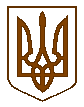 Білокриницька сільська радаРівненського району Рівненської області(восьма чергова сесія восьмого скликання)РІШЕННЯ21 вересня 2021 року 									№ 434Про внесення змін до рішення Білокриницької сільської ради від 09 грудня 2020 року №14	Керуючись статтями 26, 59 Закону України «Про місцеве самоврядування в Україні», Законом України «Про внесення змін до деяких законів України щодо впорядкування окремих питань організації та діяльності органів місцевого самоврядування і районних державних адміністрацій», за погодженням з постійними комісіями, Білокриницька сільська радаВ И Р І Ш И Л А :1. Внести зміни до рішення Білокриницької сільської ради від 09 грудня 2020 року №14 «Про початок реорганізації Шубківської сільської ради та Городищенської сільської ради шляхом приєднання до Білокриницької сільської ради» а саме, пункт 5 рішення викласти в новій редакції: «5.Утворити Комісію з реорганізації Шубківської сільської ради та Городищеської сільської ради шляхом приєднання до Білокриницької сільської ради у складі:           Голова комісії: Шкабара В’ячеслав Юрійович – заступник сільського  голови з питань    діяльності виконавчих органів Білокриницької сільської ради (3034218057, 27.01.1983 р.н.).          Заступник голови комісії: Захожа Майя Михайлівна – головний бухгалтер Білокриницької сільської ради (2425707760, 31.05.1966 р.н.).          Члени комісії: Кордоба Інна Богданівна – діловод Городищенської сільської ради (3087513884, 13.07.1984 р.н.);Зелінська Ірина Григорівна –  бухгалтер Шубківської сільської ради (2672809745, 06.03.1973 р.н.);Семенюк Мирослава Миколаївна – касир  Білокриницької сільської ради (3284405783, 03.12.1989 р.н.);Лагерник Наталія Михайлівна – депутат Білокриницької сільської ради (2294518062, 27.10.1962 р.н.)».2. Контроль за виконанням рішення покласти на постійну комісію сільської ради з питань  архітектури, містобудування, землекористування та екологічної політики.Сільський голова                                                                         Тетяна ГОНЧАРУК